Б О Й О Р О Ҡ		            	  		       РАСПОРЯЖЕНИЕ«24»декабря 2018 й.	                      № 1- 18              «24» декабря 2018 г.О принятии на учет граждан, в качестве нуждающихся в улучшении жилищных условийВ соответствии ст. 51 п. 2 Жилищного кодекса Российской Федерации, на основании протокола заседания жилищной комиссии сельского поселения Дмитриево-Полянский сельсовет муниципального района Шаранский район Республики Башкортостан от 21.12.2018 г. № 4/18 и заявления гражданки Петровой А.В.  в  составе  семьи  из 3 человек,  зарегистрированного по адресу: РБ, Шаранский район, д.Источник, ул. Озерная, д.32 о принятии на учет, в качестве нуждающихся в жилых помещениях: 1. Принять  на учет гр-ку Петрову Аллию Валижановну в качестве нуждающейся  в улучшении жилищных условий. 2. Контроль за   выполнением  настоящего  оставляю за собой.Глава сельского поселения:                                        Г.А.АхмадеевБАШҠОРТОСТАН  РЕСПУБЛИКАҺЫШаран районы Муниципаль районынынДмитриева Поляна ауыл СоветыАуыл билємәће Хакимиәте452630,  Дмитриева Поляна ауылы,тел.(34769) 2-68-00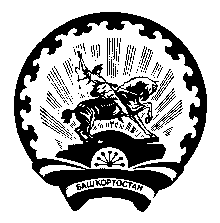 РЕСПУБЛИКА  БАШКОРТОСТАНАдминистрация сельского поселенияДмитриево-Полянский сельсоветМуниципального района  Шаранский район         452630, д. Дмитриева Поляна,тел.(34769) 2-68-00